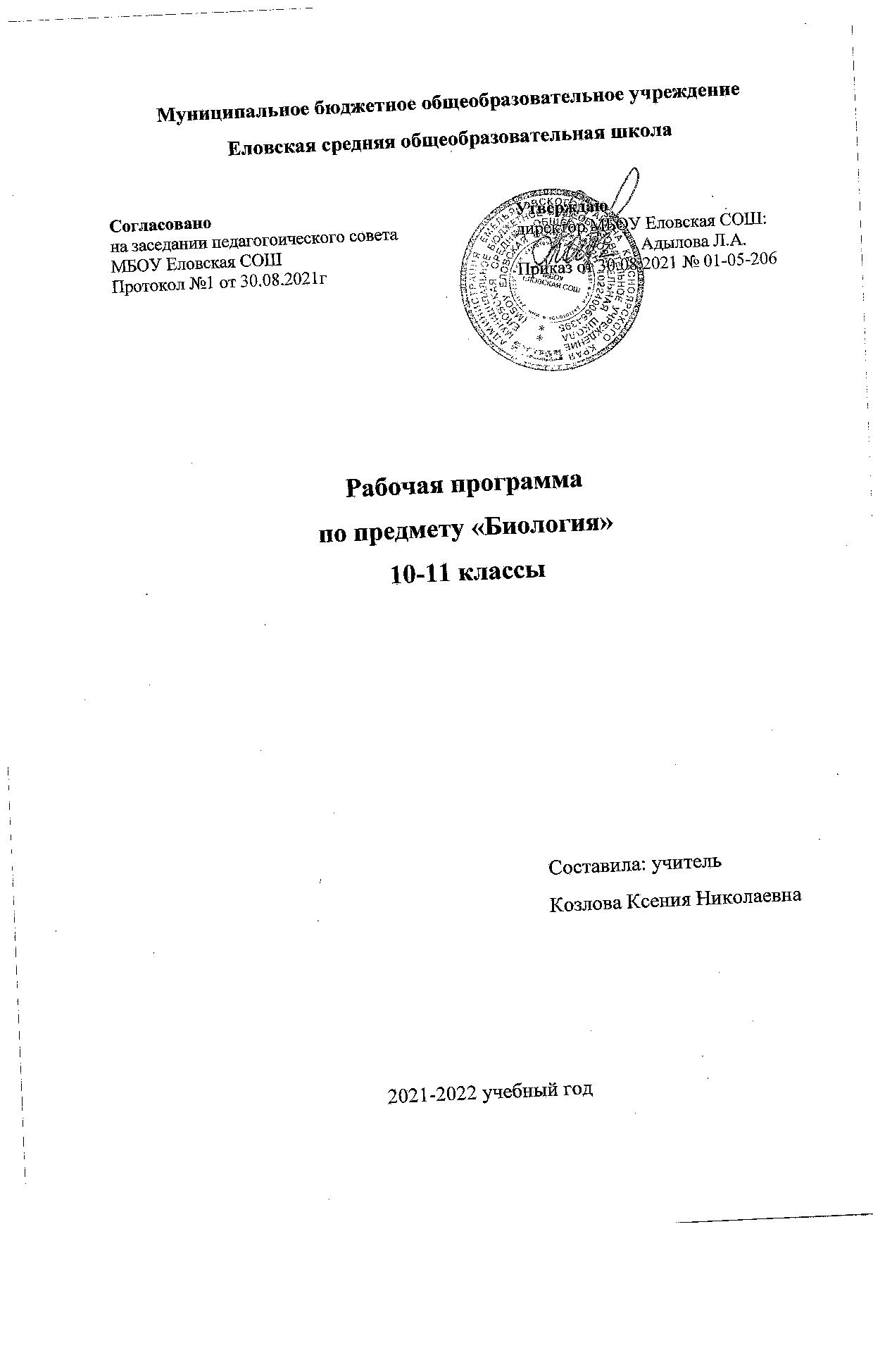 Пояснительная запискаРабочая программа  учебного предмета «Биология» (базовый уровень) для  10-11 классов  создана в соответствии требованиями:	- Федерального государственного образовательного стандарта среднего общего образования (Приказ Министерства образования и науки Российской Федерации (Минобрнауки России) от 17 мая 2012 г. N 413 г. Москва" Об утверждении федерального государственного образовательного стандарта среднего (полного) общего образования") с изменениями и дополнениями от 29 декабря 2014 г., 31 декабря 2015 г., 29 июня 2017 г. на основе:-  примерной программы среднего общего образования по биологии для 10-11 классов;	- программы к комплекту учебников, созданных под руководством  Сонина Н. И.	(1. Агафонова, И. Б. Биология. Базовый уровень. 10—11 классы. Рабочие программы к линии УМК Сонина Н. И. : учебно-методическое пособие / И. Б. Агафонова, В. И. Сивоглазов. — М. : Дрофа, 2017. —35 с. 	 2. Захаров, В. Б.Биология. Углубленный уровень. 10—11 классы : рабочая программа : учебно-методическое пособие / В. Б. Захаров, А. Ю. Цибулевский. — М. : Дрофа, 2017. — 29с);	Для реализации рабочей  программы  используется УМК:  10 класс. 1. Сивоглазов В. И. Биология: Общая биология. 10 класс: Базовый уровень: учебник  / В. И. Сивоглазов,  И. Б. Агафонова, Е. Т. Захарова; под ред. акад. РАЕН, проф. В. Б. Захарова. – 8-е изд., переработ. – М.:  Дрофа, 2019. – 256с.11 класс. 1. Сивоглазов В. И. Биология: Общая биология. Базовый уровень 11 класс.: учебник  / В. И. Сивоглазов, И. Б. Агафонова, Е. Т. Захарова.  – 7-е изд., переработ. – М.:  Дрофа, 2019. – 208с.  Цели учебного предмета:- освоение знаний об основных положениях биологических теориях, идеях и принципах, являющихся составной частью современной естественнонаучной картины мира; о методах биологических наук (цитологии, генетики, селекции, биотехнологии, экологии); строении многообразии и особенностей биосистем (клетка, организм, популяция, вид, биогеоценоз, биосфера); выдающихся биологических открытиях и современных исследованиях в биологической науке;- овладение умениями: объяснять роль биологических теорий, идей, принципов, гипотез в формировании современной естественно -научной картины мира и научного мировоззрения;  устанавливать связи между развитием биологии и социально- этическими, экологическими проблемами человечества; самоcтоятельно проводить биологические исследования (наблюдение, измерение, эксперимент, моделирование) и грамотно оформлять полученные результаты; анализировать и использовать биологическую информацию; пользоваться биологическими терминами и символикой;- развитие познавательных интересов, интеллектуальных и творческих способностей в процессе изучения проблем современной биологической науки; развитие умений проведения экспериментальных исследований, решения биологических задач, моделирования биологических объектов и процессов;- воспитание  убежденности в возможности познания закономерностей живой природы, необходимости бережного отношения к ней, соблюдения этических норм при проведении биологических исследований;Задачами учебного предмета являются:- использование  приобретенных знаний и умений в практической деятельности и повседневной жизни: для профилактики различных заболеваний (инфекционных, врожденных, наследственных), а также никотиновой, алкогольной и наркотической зависимости; для оценки опасного воздействия на организм человека различных загрязнений среды; для осуществления личных действий по защите окружающей среды; для оценки этических аспектов некоторых исследований в области биотехнологии (клонирование, искусственное оплодотворение).- формирование у школьников естественнонаучного мировоззрения, основанного на понимании взаимосвязи элементов живой и неживой природы, осознании человека как части природы, продукта эволюции живой природы;- формирование у школьников экологического мышления и навыков здорового образа жизни на основе умелого владения способами самоорганизации жизнедеятельности;- приобретение школьниками опыта разнообразной практической деятельности, опыта познания и самопознания в процессе изучения окружающего мира;- воспитание гражданской ответственности и правового самосознания, самостоятельности и инициативности учащихся через включение их в позитивную созидательную экологическую деятельность;- создание условий для возможности осознанного выбора индивидуальной образовательной траектории, способствующей последующему профессиональному самоопределению, в соответствии с индивидуальными интересами ребенка и  потребностями региона.Согласно Федеральному государственному образовательному стандарту среднего общего образования, учебный предмет «Биология» на базовом уровне изучается по 1 часу в неделю в 10 классе, 34 часов  в год и 11 классе, 34 часа  в год. Общее количество часов,  отведенных на изучение  предмета составляет 68.I. ПЛАНИРУЕМЫЕ РЕЗУЛЬТАТЫ ИЗУЧЕНИЯ УЧЕБНОГО ПРЕДМЕТА «БИОЛОГИЯ»	Первый год обучения. «Биология». 10 класс.                                                                                                                                                                                                          	Выпускник  научится:	- раскрывать на примерах роль биологии в формировании современной научной картины мира и в практической деятельности людей;	- понимать и описывать взаимосвязь между естественными науками: биологией, физикой, химией; устанавливать взаимосвязь природных явлений;	- понимать смысл, различать и описывать системную связь между основополагающими биологическими понятиями: «клетка», «организм», «вид», «экосистема», «биосфера»;	- использовать основные методы научного познания в учебных биологических исследованиях, проводить эксперименты по изучению биологических объектов и явлений, объяснять результаты экспериментов, анализировать их, формулировать выводы;	- формулировать гипотезы на основании предложенной биологической информации и предлагать варианты проверки гипотез;	- сравнивать биологические объекты между собой по заданным критериям, делать выводы и умозаключения на основе сравнения; 	- обосновывать единство живой и неживой природы, родство живых организмов, взаимосвязи организмов и окружающей среды на основе биологических теорий;	- приводить примеры веществ основных групп органических соединений клетки (белков, жиров, углеводов, нуклеиновых кислот);	- распознавать клетки (прокариот и эукариот, растений и животных) по описанию, на схематических изображениях; устанавливать связь строения и функций компонентов клетки, обосновывать многообразие клеток;	- распознавать популяцию и биологический вид по основным признакам; 	- описывать фенотип многоклеточных растений и животных по морфологическому критерию;	- объяснять многообразие организмов, применяя эволюционную теорию;	- классифицировать биологические объекты на основании одного или нескольких существенных признаков (типы питания, способы дыхания и размножения, особенности развития);	- объяснять причины наследственных заболеваний;	- выявлять изменчивость у организмов; объяснять проявление видов изменчивости, используя закономерности изменчивости; 	- сравнивать наследственную и ненаследственную изменчивость;	- выявлять морфологические, физиологические, поведенческие адаптации организмов к среде обитания и действию экологических факторов;	- составлять схемы переноса веществ и энергии в экосистеме (цепи питания);	- приводить доказательства необходимости сохранения биоразнообразия для устойчивого развития и охраны окружающей среды;	- оценивать достоверность биологической информации, полученной из разных источников, выделять необходимую информацию для использования ее в учебной деятельности и решении практических задач;	- представлять биологическую информацию в виде текста, таблицы, графика, диаграммы и делать выводы на основании представленных данных;	- оценивать роль достижений генетики, селекции, биотехнологии в практической деятельности человека и в собственной жизни;	- объяснять негативное влияние веществ (алкоголя, никотина, наркотических веществ) на зародышевое развитие человека;	- объяснять последствия влияния мутагенов;	- объяснять возможные причины наследственных заболеваний.Выпускник  получит возможность научиться:	- давать научное объяснение биологическим фактам, процессам, явлениям, закономерностям, используя биологические теории (клеточную, эволюционную), учение о биосфере, законы наследственности, закономерности изменчивости;	- характеризовать современные направления в развитии биологии; описывать их возможное использование в практической деятельности;	- сравнивать способы деления клетки (митоз и мейоз);	-решать задачи на построение фрагмента второй цепи ДНК по предложенномуфрагменту первой, иРНК (мРНК) по участку ДНК;	- решать задачи на определение количества хромосом в соматических и половых клетках, а также в клетках перед началом деления (мейоза или митоза) и по его окончании (для многоклеточных организмов);	- решать генетические задачи на моногибридное скрещивание, составлять схемы моногибридного скрещивания, применяя законы наследственности и используя биологическую терминологию и символику;	- устанавливать тип наследования и характер проявления признака по заданной схеме родословной, применяя законы наследственности;	- оценивать результаты взаимодействия человека и окружающей среды, прогнозировать возможные последствия деятельности человека для существования отдельных биологических объектов и целых природных сообществ.	Второй год обучения.  «Биология».  11 класс.		Выпускник научится:	- оценивать роль биологических открытий и современных исследований в развитии науки и в практической деятельности людей;	- оценивать роль биологии в формировании современной научной картины мира, прогнозировать перспективы развития биологии;	- устанавливать и характеризовать связь основополагающих биологическихпонятий (клетка, организм, вид, экосистема, биосфера) с основополагающими понятиями других естественных наук;	- обосновывать систему взглядов на живую природу и место в ней человека, применяя биологические теории, учения, законы, закономерности, понимать границы их применимости;	- проводить учебно-исследовательскую деятельность по биологии: выдвигать гипотезы, планировать работу, отбирать и преобразовывать необходимую информацию, проводить эксперименты, интерпретировать результаты, делать выводы на основе полученных результатов;	- выявлять и обосновывать существенные особенности разных уровней организации жизни;	- устанавливать связь строения и функций основных биологических макромолекул, их роль в процессах клеточного метаболизма;	- решать задачи на определение последовательности нуклеотидов ДНК и иРНК (мРНК), антикодонов тРНК, последовательности аминокислот в молекуле белка, применяя знания о реакциях матричного синтеза, генетическом коде, принципе комплементарности;	- делать выводы об изменениях, которые произойдут в процессах матричного синтеза, в случае изменения последовательности нуклеотидов ДНК;	- сравнивать фазы деления клетки; решать задачи на определение и сравнение количества генетического материала (хромосом и ДНК) в клетках многоклеточных организмов в разных фазах клеточного цикла;	- выявлять существенные признаки строения клеток организмов разных царств живой природы, устанавливать взаимосвязь строения и функций частей и органоидов клетки;	- обосновывать взаимосвязь пластического и энергетического обменов;	-сравнивать процессы пластического и энергетического обменов, происходящих в клетках живых организмов;	- определять количество хромосом в клетках растений основных отделов на разных этапах жизненного цикла;	- решать генетические задачи на дигибридное скрещивание, сцепленное (в том числе с полом) наследование, анализирующее скрещивание, применяя законы наследственности и закономерности сцепленного наследования;	- раскрывать причины наследственных заболеваний, аргументировать необходимость мер предупреждения таких заболеваний;	- сравнивать разные способы размножения организмов;	- характеризовать основные этапы онтогенеза организмов;	-выявлять причины и существенные признаки модификационной и мутационной изменчивости; 	- обосновывать роль изменчивости в естественном и искусственном отборе;	- обосновывать значение разных методов селекции в создании сортов растений, пород животных и штаммов микроорганизмов;	- обосновывать причины изменяемости и многообразия видов, применяя синтетическую теорию эволюции;	-характеризовать популяцию как единицу эволюции, вид как систематическуюкатегорию и как результат эволюции;	- устанавливать связь структуры и свойств экосистемы;	- составлять схемы переноса веществ и энергии в экосистеме (сети питания), прогнозировать их изменения в зависимости от изменения факторов среды;	- аргументировать собственную позицию по отношению к экологическимпроблемам и поведению в природной среде;	- обосновывать необходимость устойчивого развития как условия сохранения биосферы;	- оценивать практическое и этическое значение современных исследований в биологии, медицине, экологии, биотехнологии; 	- обосновывать собственную оценку;	- выявлять в тексте биологического содержания проблему и аргументированноее объяснять;	- представлять биологическую информацию в виде текста, таблицы, схемы, графика, диаграммы и делать выводы на основании представленныхданных; 	- преобразовывать график, таблицу, диаграмму, схему в текст биологического содержания.	Выпускник получит возможность научиться:	- организовывать и проводить индивидуальную исследовательскую деятельность по биологии (или разрабатывать индивидуальный проект): 	- выдвигать гипотезы, планировать работу, отбирать и преобразовыватьнеобходимую информацию, проводить эксперименты, интерпретировать результаты, делать выводы на основе полученных результатов, представлять продукт своих исследований;	- прогнозировать последствия собственных исследований с учетом этических норм и экологических требований;	- выделять существенные особенности жизненных циклов представителей разных отделов растений и типов животных; 	- изображать циклы развития в виде схем;	- анализировать и использовать в решении учебных и исследовательских задач информацию о современных исследованиях в биологии, медицине и экологии;	- аргументировать необходимость синтеза естественнонаучного и социогуманитарного знания в эпоху информационной цивилизации;	- моделировать изменение экосистем под влиянием различных групп факторов окружающей среды;	- выявлять в процессе исследовательской деятельности последствия антропогенного воздействия на экосистемы своего региона, предлагать способы снижения антропогенного воздействия на экосистемы;	- использовать приобретенные компетенции в практической деятельностии повседневной жизни, для приобретения опыта деятельности, предшествующей профессиональной, в основе которой лежит биология как учебный предмет.Личностные: - осознавать потребности и готовности к самообразованию, в том числе и в рамках самостоятельной деятельности вне школы (доказывать, строить рассуждения, анализировать, сравнивать, делать выводы и др.);-  оценивать жизненные ситуации с точки зрения безопасного образа жизни и сохранения здоровья;- оценивать экологический  риск  взаимоотношений человека и природы; - формировать экологическое  мышление: умение оценивать свою деятельность и поступки других людей с точки зрения сохранения окружающей среды – гаранта жизни и благополучия людей на Земле;- осознавать современное многообразие типов мировоззрения, с учетом этого многообразия вырабатывать свои собственные ответы на основные жизненные вопросы, которые ставит личный жизненный опыт; - учиться признавать противоречивость и незавершенность своих взглядов на мир, возможность их изменения; - использовать свои интересы для выбора индивидуальной образовательной траектории, потенциальной будущей профессии;- учиться убеждать других людей в необходимости овладения стратегией рационального природопользования;- использовать экологическое мышление для выбора стратегии собственного поведения в качестве одной из ценностных установок.Предметные результаты обучения в средней школе включают освоенные обучающимися в ходе изучения  учебного предмета умения, специфические для данной предметной области, виды деятельности по получению нового знания в рамках учебного предмета, его преобразованию и применению, формирование научного типа мышления, научных представлений о ключевых теориях, типах и видах отношений, владение научной терминологией, ключевыми понятиями, методами и приемами.Основные предметные результаты обучения биологии:В познавательной (интеллектуальной) сфере:- своение системы научных знаний о живой природе и закономерностях ее развития ддя формирования естественно- научной картины мира;- формирование первоначальных систематизированных представлений о биологических объектах, процессах, явлениях, закономерностях, об основных биологических теориях, экосистемной организации жизни, о взаимосвязи всего живого  в биосфере, о наследственности и изменчивости; овладение понятийным  аппаратом биологии;- приобретение опыта использования методов биологической науки и проведения несложных биологических экспериментов для изучения живых организмов;- понимания возрастающей роли естественных наук и научных исследований в современном мире, постоянного процесса эволюции научного знания, значимости международного научного сотрудничества;- объяснение роли биологии в практической роли людей, места и роли человека в природе, родства общности происхождения и эволюции растений и животных;- овладение методами биологической науки; наблюдение и описание биологических объектов и процессов; постановка биологических экспериментов и объяснение их результатов.В ценностно – ориентационной сфере:- формирование основ экологической грамотности: способности оценивать последствия деятельности человека в природе, влияние факторов риска на здоровье человека; - умение выбирать целевые и смысловые установки в своих действиях и поступках по отношению к живой природе, здоровью своему и окружающих, осознание необходимости сохранения биоразнообразия и природных местообитании;- формирование представлений о значении биологических наук в решении локальных и глобальных экологических проблем, необходимости рационального природопользования.В сфере трудовой деятельности:- знание и соблюдение правил работы в кабинете биологии;- соблюдение правил работы с биологическими приборами и инструментами (препаровальные иглы, скальпели, лупы, микроскопы).В сфере физической деятельности:- освоение приемов оказания первой помощи, рациональной организации труда и отдыха, выращивания и размножения культурных растений и домашних животных, ухода за ними.В эстетической сфере: выявление эстетических достоинств объектов живой природыМетапредметные результаты обучения в средней школе состоят из освоенных обучающимися межпредметных понятий и универсальных учебных действий, способности их использования в учебной, познавательной и социальной практике, самостоятельности планирования и осуществления учебной деятельности и организации учебного сотрудничества с педагогами и сверстниками, к проектированию и построению индивидуальной образовательной траектории.Познавательные универсальные учебные действия включают: общеучебные, логические учебные действия, а также постановку и решение проблемы.К общеучебным  универсальным действиям относятся:• самостоятельное выделение и формулирование познавательной цели;• поиск и выделение необходимой информации; применение методов информационного поиска, в том числе с помощью компьютерных средств;• структурирование знаний;• осознанное и произвольное построение речевого высказывания в устной и письменной форме;• выбор наиболее эффективных способов решения задач в зависимости от конкретных условий;• рефлексия способов и условий действия, контроль и оценка процесса и результатов деятельности;• определение основной и второстепенной информации; свободная ориентация и восприятие текстов художественного, научного, публицистического и официально - делового стилей;• понимание и адекватная оценка языка средств массовой информации;• постановка и формулирование проблемы, самостоятельное создание алгоритмов деятельности при решении проблем творческого и поискового характера.Важно отметить такое общеучебное универсальное учебное действие как рефлексия.  Рефлексия учащимися своих действий предполагает осознание ими всех компонентов учебной деятельности. Особую группу общеучебных универсальных действий составляют  знаково-символические действия:• моделирование - преобразование объекта из чувственной формы в модель, где выделены существенные характеристики объекта (пространственно-графическая или знаково-символическая);• преобразование модели с целью выявления общих законов, определяющих данную предметную область.Логическими универсальными действиями  являются:• анализ объектов с целью выделения признаков (существенных, несущественных);• синтез — составление целого из частей, в том числе самостоятельное достраивание с восполнением недостающих компонентов;• выбор оснований и критериев для сравнения, сериации, классификации объектов;• подведение под понятие, выведение следствий;• установление причинно-следственных связей, представление цепочек объектов и явлений;• построение логической цепочки рассуждений, анализ истинности утверждений;• доказательство;• выдвижение гипотез и их обоснование;• формулирование проблемы;• самостоятельное создание способов решения проблем творческого и поискового характера.Следует помнить, что при формировании познавательных УУД необходимо обращать внимание на установление связей между вводимыми учителем понятиями и прошлым опытом детей, в этом случае ученику легче увидеть, воспринять и осмыслить учебный материал. Коммуникативные универсальные учебные действия обеспечивают социальную компетентность и учёт позиции других людей, партнёров по общению или деятельности; умение слушать и вступать в диалог; участвовать в коллективном обсуждении проблем; интегрироваться в группу сверстников и строить продуктивное взаимодействие и сотрудничество со сверстниками и взрослыми.К коммуникативным действиям относятся:• планирование учебного сотрудничества с учителем и сверстниками — определение цели, функций участников, способов взаимодействия;• постановка вопросов — инициативное сотрудничество в поиске и сборе информации;• разрешение конфликтов — выявление, идентификация проблемы, поиск и оценка альтернативных способов разрешения конфликта, принятие решения и его реализация;• управление поведением партнёра — контроль, коррекция, оценка его действий;• умение с достаточной полнотой и точностью выражать свои мысли в соответствии с задачами и условиями коммуникации; владение монологической и диалогической формами речи в соответствии с грамматическими и синтаксическими нормами родного языка, современных средств коммуникации.Существенное значение для  формирования коммуникативных универсальных  действий, как и для формирования личности ребенка в целом, имеет организация совместной работы учащихся в группе.  Регулятивные универсальные учебные действия обеспечивают организацию учащимися своей учебной деятельности. К ним относятся:целеполагание как постановка учебной задачи на основе соотнесения того, что уже известно и усвоено учащимся, и того, что еще неизвестно;планирование – определение последовательности промежуточных целей с учетом конечного результата; составление плана и последовательности действий;прогнозирование – предвосхищение результата и уровня усвоения, его временных характеристик; контроль в форме сличения способа действия и его результата с заданным эталоном с целью обнаружения отклонений и отличий от эталона;коррекция – внесение необходимых дополнений и корректив в план и способ действия в случае расхождения эталона, реального действия и его продукта; оценка - выделение и осознание учащимся того, что уже усвоено и что еще подлежит усвоению, осознание качества и уровня усвоения;саморегуляция как способность к мобилизации сил и энергии, к волевому усилию (к выбору в ситуации мотивационного конфликта) и преодолению препятствий.	Личностные направлены на освоение способов физического, духовного и интеллектуального саморазвития, эмоциональной саморегуляции и самоподдержки. Обучающийся овладевает способами деятельности в собственных интересах и возможностях, что выражаются в его непрерывном самопознании, развитии необходимых современному человеку личностных качеств, формировании психологической грамотности, культуры мышления и поведения. К данным компетенциям относятся правила личной гигиены, забота о собственном здоровье, половая грамотность, внутренняя экологическая культура, способы безопасной жизнедеятельности.	Банк оценочных процедурФормы контроля.	Индивидуальная, парная, групповая, фронтальная: устный опрос,  биологический диктант, тестовые задания, краткая самостоятельная работа, письменная проверочная работа, работа с карточками,  лабораторно-практическая  работа, экскурсия,  устный зачет по изученной теме,  нетрадиционные формы контроля – кроссворды,  викторины,  шарады,  головоломки.10 класс. План-график оценочных процедур.11 класс.  План-график оценочных процедур.Интернет-ресурс:https://lecta.rosuchebnik.ru/teacher - Российская цифровая образовательная платформа LECTAhttp://ege.fipi.ru/os11/xmodules/qprint/index.php?proj=CA9D848A31849ED149D382C32A7A2BE4 – Открытый банк заданий. ФИПИ	Темы исследовательских работ, предложенные учителем для выбора:	Аллергия как фактор проявления иммунодефицита.
	Бактерицидное действие фитонцидов.
	Биологические ритмы растений
	Ветеринария в сельском хозяйстве.
	Влияние качества пищи на рост и развитие колорадского жука.
	Влияние поваренной соли, применяемой в противогололедных смесях, на растения газонов.
	Влияние различных видов обработки почвы на её агрономические свойства.
	Влияние фитонцидов на сохранность продуктов.
	Влияние цвета на настроение человека
	Выделение ДНК с последующим электрофорезом из клеток кожицы лука.
	Газированная вода - вред или польза?
	Генетическая инженерия растений.
	Движения у растений.
	Денатурация белка
	Демографический портрет школы.
	Дизайн пришкольной территории
	Изменение клинической рефракции глаз у школьников 10-х классов.
	Изучение влияния гербицидов на культурные растения
	Изучение процесса восстановления лесного сообщества после действия  пожара.
	Исследование изменения своего веса и контура мышц под действием диеты и физических упражнений.
	Как научиться жить в согласии с природой? (биоритмы человека).
	Кофе - вред или польза?
	Маленькие труженики леса
	Многообразие трутовиков
	Модификационная изменчивость бездомного щенка.
	Модификационная изменчивость моего организма под действием диеты.
	Модификационная изменчивость моего организма под действием физических упражнений.
	Мониторинг состояния сердечно-сосудистой системы школьников класса
	Наследственные болезни.
	Неклеточные формы жизни, прокариоты, эукариоты
	Никогда не рано и никому не поздно полюбить шоколад.
	Определение влажности воздуха и изучение влияния ее на здоровье человека.
	Путешествие с молекулой кислорода по организму
	Соя - вред или польза?
	Что скрывается в чашке чая?
	Что скрывается в чашке кофе?
	Что скрывается в плитке шоколада?
	Экологическая биотехнология. Основные тенденции развития.II. СОДЕРЖАНИЕ УЧЕБНОГО ПРЕДМЕТА «БИОЛОГИЯ»	10 класс. «Биология». (1 час в неделю, 34 часов в год).	Раздел 1. Введение (1ч).  	Биология как наука. Методы научного познания. (3ч).	Краткая история развития биологии. Система биологических наук. Современная естественнонаучная картина мира Роль биологических теорий, идей, гипотез в формировании современной естественнонаучной картины мира. Объект изучения биологии – живая природа. Сущность и свойства живого. Уровни организации жизни. Отличительные признаки живой природы: уровневая организация и эволюция. Биологические системы. Основные уровни организации живой природы. Методы познания живой природы 	Раздел 2. Клетка. (10)	История изучения клетки. Клеточная теория. Роль клеточной теории в становлении современной естественнонаучной картины мира. Развитие знаний о клетке. Химический состав клетки. Неорганические вещества клетки, их роль в клетке и организме человека. Роль неорганических и органических веществ в клетке и организме человека. Органические вещества клетки: углеводы и липиды. Их роль в клетке. Химический состав клетки: строение, свойства, функции белков. Химический состав клетки: нуклеиновые кислоты. ДНК-хранитель и носитель наследственной информации. Удвоение молекулы ДНК в клетке. АТФ. Строение клетки. Основные части и органоиды клетки, их функции. Основные отличия в строении животной и растительной клеток. Строение и функции хромосом. Значение постоянства числа и формы хромосом в клетке. Ген. Генетический код клетки. Биосинтез белков. Роль генов в биосинтезе белка. Реализация наследственной информации в клетке. Прокариотические клетки. Формы, размеры бактерий, значение в природе. Доядерные и ядерные клетки. Вирусы - неклеточные формы жизни. Профилактика распространения вирусных заболеваний. Профилактика СПИДа.	Лабораторные и практические работы 	Обнаружение белков, углеводов, липидов с помощью качественных реакций.	Изучение плазмолиза и деплазмолиза в клетках кожицы лука 	Изучение хромосом на готовых микропрепаратах.	Сравнение строения клеток растений, животных. грибов и бактерий.	Решение элементарных задач по молекулярной биологии 	Раздел 3. Организм. (19)	Организм и обмен веществ в клетке .Организм – единое целое. Многообразие организмов. Обмен веществ и превращения энергии - свойство живых организмов. Энергетический обмен в клетке. Особенности обмена веществ у растений, животных, бактерий. Пластический обмен. Фотосинтез, хемосинтез.Размножение и развитие организмов. Размножение- свойство организмов. Деление клетки - основа роста, развития и размножения организмов. Митоз. Мейоз. Развитие половых клеток. Половое и бесполое размножение.	Оплодотворение, его значение. Искусственное опыление у растений и оплодотворение у животных Индивидуальное развитие организма (онтогенез). Эмбриональный период. Причины нарушений развития организмов. Индивидуальное развитие человека. Репродуктивное здоровье. Последствия влияния алкоголя, никотина, наркотических веществ на развитие зародыша человека. Постэмбриональный период.	Наследственность и изменчивость. Селекция и биотехнология. Генетика-наука о закономерностях наследственности и изменчивости. Наследственность и изменчивость – свойства организмов. Генетическая терминология и символика. Г.Мендель – основоположник генетики. Закономерности наследования, установленные Г.Менделем. Моногибридное скрещивание. Дигибридное скрещивание. Закон чистоты гамет. Третий закон Менделя- закон независимого наследования. Анализирующее скрещивание.	Хромосомная теория наследственности. Генетическое определение пола. Половые хромосомы. Наследование признаков у человека. Половые хромосомы. Сцепленное с полом наследование.	Значение генетики для медицины. Современные представления о гене и геноме. Взаимодействие генов. Генетика пола. Половые хромосомы. Сцепленное с полом наследование.	Наследственная и ненаследственная изменчивость. Модификационная, комбинативная и мутационная изменчивость. Мутации. Типы мутаций. Мутагенные факторы. Наследственные болезни человека, их причины и профилактика. Влияние мутагенов на организм человека. Значение генетики для медицины и селекции.	Генетика - теоретическая основа селекции. Селекция. Основные методы селекции: гибридизация, искусственный отбор.       Учение Вавилова Н.И. о центрах происхождения культурных растений. Биотехнология, ее достижения, перспективы развития. Эстетические аспекты развития некоторых исследований в биотехнологии (клонирование человека).	Лабораторные и практические работы 	Наблюдение митоза в клетках кончика  корешка лука на готовых микропрепаратах.	Выявление признаков сходства зародышей человека и других млекопитающих как доказательство их родства. 	Составление простейших схем скрещивания. 	Решение элементарных генетических задач. 	Составление и анализ родословных человека		Изучение изменчивости. Построение вариационного ряда и вариационной кривой.	Составление и анализ родословных человека	Резервное время – 1 час.  Используется для проведения уроков обобщения, закрепления знаний и осуществления  итогового  контроля знаний.	11 класс. «Биология». (1 час в неделю, 34 часа в год).1. Введение.Раздел 1. Вид . (20 часов)История эволюционных идей. Развитие биологии в додарвиновский период. Значение работ К.Линнея, Ж.Б.Ламарка, теории Ж.Кювье. Предпосылки возникновения учения Ч.Дарвина. Эволюционная теория Ч.Дарвина. Роль эволюционной теории в формировании естественно -научной картины мира.Вид и его критерии. Популяция – структурная единица вида, единица эволюции. Синтетическая теория эволюции. Движущие силы эволюции: мутационный процесс, популяционные волны, изоляция, естественный отбор, их влияние на генофонд популяции. Движущий и стабилизирующий естественный отбор. Адаптация организмов к условиям обитания как результат действия естественного отбора. Видообразование как результат эволюции. Способы и пути видообразования.Развитие представлений о возникновении жизни. Опыты Ф.Реди, Л.Пастера. Гипотезы о происхождении жизни. Современные взгляды на возникновение жизни. Теория Опарина – Холдейна. Усложнение живых организмов на Земле в процессе эволюции. Гипотезы происхождения человека. Положение человека в системе животного мира. Эволюция человека. Основные этапы. Расы человека. Происхождение человеческих рас. Видовое единство человечества.Лабораторные и практические работы.Описание особей вида по морфологическому критериюВыявление изменчивости у особей одного видаВыявление приспособленности организмов к среде обитанияАнализ и оценка различных гипотез происхождения жизни на ЗемлеАнализ и оценка различных гипотез происхождения человека	Выявление признаков сходства зародышей человека и других млекопитающих как доказательство их родства. Раздел 2. Экосистемы (13 часов)Организм и среда. Предмет и задачи экологии. Экологические факторы среды, их значение в жизни организма. Закономерности влияния экологических факторов на организмы. Взаимоотношения между организмами.Видовая и пространственная структура экосистемы. Пищевые связи и круговорот веществ и превращение энергии в экосистемах. Причины устойчивости и смены экосистем. Влияние человека на экосистемы. Искусственные сообщества – агроценозы.Биосфера – глобальная экосистема. Состав и структура биосферы. Учение В.И.Вернадского о биосфере. Биомасса Земли. Биологический круговорот веществ (на примере круговорота воды и углерода).Биосфера и человек. Глобальные экологические проблемы и пути их решения. Последствия деятельности человека для окружающей среды. Правила поведения в природной среде. Охрана природы и рациональное использование природных ресурсов.Лабораторные и практические работы.Решение экологических задачСоставление схем передачи веществ и энергииСравнительная характеристика природных экосистем и агроэкосистемОценка антропогенных изменений в природеАнализ и оценка последствий собственной деятельности в окружающей средеАнализ и оценка глобальных экологических проблем и пути их решения	Резервное время – 1.  Используется для проведения уроков обобщения, закрепления знаний и осуществления  итогового  контроля знаний.III. ТЕМАТИЧЕСКОЕ ПЛАНИРОВАНИЕ10 класс. «Биология». (1 час в неделю, 34 часов в год).11 класс. «Биология». (1 час в неделю, 34 часов в год).ПриложениеКалендарно - тематическое  планирование.  «Биология». 10 класс. (35 часов - 1 раз в неделю).Календарно-тематическое планирование. .  «Биология».  11 класс. ( 34 часов - 1 раз в неделю).                                      ЧетвертьФормы контроля1 полугодие2 полугодиеУчебный год                                      ЧетвертьФормы контроляколичествоколичествоколичествоЛабораторная работа527Разноуровневые тесты112Практическая работа134ЧетвертьФормы контроля1 полугодие2 полугодиеУчебный годЧетвертьФормы контроляколичествоколичествоколичествоЛабораторная работа2412Разноуровневые тесты135Практическая работа224№ п/пТема Количество часов, отведенных на изучение темы1Введение12Раздел 1. Биология как наука. Методы научного познания33Раздел 2. Клетка104Раздел 3. Организм195Резервное время1№ п/пТема Количество часов, отведенных на изучение темы1Раздел 1. Вид202Раздел 2. Экосистемы133Резервное время1Тема раздела учебных занятийКол-во часов№ урокаТема учебного занятияВиды деятельности.Дата по плануДата по факту Введение11Инструктаж по ТБ.  Введение – роль биологии в формировании современной картины мира, практическое значение биологических знаний.Раздел 1. Биология как наука. Методы научного познания.3.1.Краткая история развития биологии.Сообщения учащихсяРаздел 1. Биология как наука. Методы научного познания.3.2Сущность и свойства живого.Раздел 1. Биология как наука. Методы научного познания.3.3. Уровни организации живой материи. Биологические системы как предмет изучения биологии. Методы биологии2.  Раздел 1. Клетка.10.4.История изучения клетки. Клеточная теория.2.  Раздел 1. Клетка.10.5.Химический состав клетки.  Неорганические вещества клетки2.  Раздел 1. Клетка.10.6.Органические вещества: общая характеристика.  Липиды. Углеводы.2.  Раздел 1. Клетка.10.7. Органические вещества. Белки.Лабораторная работа  Обнаружение белков, углеводов. липидов с помощью качественных реакций. Использование оборудования по ТР2.  Раздел 1. Клетка.10.8. Органические вещества. Нуклеиновые кислоты. 2.  Раздел 1. Клетка.10.9. Эукариотическая  клетка. Цитоплазма. Органоиды.Лабораторная работа  Изучение плазмолиза и деплазмолиза в клетках кожицы лука.Использование оборудования по ТР2.  Раздел 1. Клетка.10.10Строение ядра. Хромосомы.Лабораторная работа   «Изучение хромосом на готовых микропрепаратах»Использование оборудования по ТР2.  Раздел 1. Клетка.10.11.Прокариотическая клетка. Лабораторная работа  «Сравнение строения клеток растений, животных. грибов и бактерий.2.  Раздел 1. Клетка.10.12.Неклеточные формы жизни - вирусы2.  Раздел 1. Клетка.10.13.Реализация наследственной информации в клетке.  Практическая работа  Решение элементарных задач по молекулярной биологии2.  Раздел 1. Клетка.10.14.Контрольно-обобщающий урок по теме «Клетка»Раздел 3. Организм.1915.Организм – единое целое. Многообразие организмов. Обмен веществ и превращение энергии. Энергетический обмен Раздел 3. Организм.1916.Пластический обмен. ФотосинтезРаздел 3. Организм.1917Деление клетки. МитозЛабораторная работа «Наблюдение митоза в клетках кончика  корешка лука на готовых микропрепаратах»Использование оборудования по ТРРаздел 3. Организм.1918Размножение: бесполое и половоеРаздел 3. Организм.1919Образование половых клеток. МейозРаздел 3. Организм.1920Оплодотворение.Раздел 3. Организм.1921.Индивидуальное  развитие организмовСообщения учащихсяРаздел 3. Организм.1922.Онтогенез человека. Репродуктивное здоровьеЛабораторная работа  «Выявление признаков сходства зародышей человека и других млекопитающих как доказательство их родства».Раздел 3. Организм.1923.Генетика – наука о закономерностях наследственности и изменчивости. Г. Мендель – основоположник генетики.Раздел 3. Организм.1924Закономерности наследования. Моногибридное скрещиваниеПрактическая работа   «Составление простейших  схем скрещивания».Раздел 3. Организм.1925Закономерности наследования. Дигибридное скрещивание.Практическая работа  «Решение  генетических задач».Раздел 3. Организм.1926Хромосомная  теория наследственности. Раздел 3. Организм.1927Современные представление о гене и геноме. Раздел 3. Организм.1928.Генетика пола.Раздел 3. Организм.1929.Изменчивость: наследственная и ненаследственнаяЛабораторная работа  «Изучение изменчивости организмов. Построение вариационного ряда».Раздел 3. Организм.1930.Генетика и здоровье человекаПрактическая работа  «Составление и анализ родословных человека».Раздел 3. Организм.1931Селекция: основные методы и достижения.Сообщения учащихсяРаздел 3. Организм.1932.Биотехнология: достижения и перспективы развитияСообщения учащихсяРаздел 3. Организм.1933Контрольно-обобщающий урок по теме «Организм»4. Заключение234-35Обобщающий урок за курс 10 класса.Разноуровневые тесты№п\пТема раздела учебных занятийКол-во часов№ урокаТема учебного занятия       Виды деятельности1.Раздел 1. Вид.201. Инструктаж по ТБ. Развитие биологии в додарвиновский период.  Работы К. Линнея.Сообщения учащихся1.Раздел 1. Вид.202Эволюценная теория. Ж. Ламарка.Сообщения учащихся1.Раздел 1. Вид.203.Предпосылки возникновения учения  Ч. Дарвина. Вводный контроль знаний. Сообщения учащихся1.Раздел 1. Вид.204.Эволюционная теория Ч. Дарвина1.Раздел 1. Вид.205  Вид: критерии и структураПрактическая работа «Описание особей вида по морфологическому критерию»1.Раздел 1. Вид.206Популяции структурная единица вида и эволюции1.Раздел 1. Вид.207.Факторы эволюции.Лабораторная работа «Выявление изменчивости у особей одного вида»1.Раздел 1. Вид.208.Естественный отбор – главная движущая сила эволюции1.Раздел 1. Вид.209Адаптация организмов к условиям обитания как результат действия естественного отбораЛабораторная работа «Выявление приспособленности организмов к среде обитания»1.Раздел 1. Вид.2010Видообразование как результат эволюции1.Раздел 1. Вид.2011Сохранение многообразия видов как основа устойчивости развития биосферыСообщения учащихся1.Раздел 1. Вид.2012Доказательства эволюции органического мира1.Раздел 1. Вид.2013Промежуточный контроль 1.Раздел 1. Вид.2014Развитие представления  о происхождении жизни на ЗемлеСообщения учащихся1.Раздел 1. Вид.2015Современные  представления  о происхождении жизни на ЗемлеПрактическая работа «Анализ и оценка различных гипотез происхождении жизни на Земле»1.Раздел 1. Вид.2016Развития жизни на ЗемлеСообщения учащихся17Гипотезы происхождения человекаЛабораторная работа «Анализ и оценка различных гипотез происхождения человека»18Положение человека в системе животного мираЛабораторная работа «Выявление признаков сходства зародышей человека и других млекопитающих как доказательство их родства». 19Эволюция человека. Человеческие расы20Промежуточный контроль по теме  «Происхождение человека»2.Раздел 2. Экосистема.Заключение13.21Организм и среда. Экологические факторы.2.Раздел 2. Экосистема.Заключение13.22Абиотические факторы средыСообщения учащихся2.Раздел 2. Экосистема.Заключение13.23.Биотические факторы средыСообщения учащихся2.Раздел 2. Экосистема.Заключение13.24Структура экосистем2.Раздел 2. Экосистема.Заключение13.25Пищевые цепи Круговорот веществ и поток энергии в экосистемахПрактическая работа «Составление схем передачи веществ и энергии».2.Раздел 2. Экосистема.Заключение13.26Причины устойчивости и смены экосистемПрактическая работа «Решение экологических задач»Использование оборудования по ТР2.Раздел 2. Экосистема.Заключение13.27Влияние человека на экосистемыПрактическая работа «Оценка антропогенных изменений в природе». «Сравнительная характеристика природных экосистем и агросистем своей местности»2.Раздел 2. Экосистема.Заключение13.28Биосфера – глобальная экосистемаСообщения, проекты.2.Раздел 2. Экосистема.Заключение13.29Роль живых организмов в биосфереСообщения учащихся2.Раздел 2. Экосистема.Заключение13.30Биосфера и человекЛабораторная работа «Анализ и оценка последствий собственной деятельности в окружающей среде».Использование оборудования по ТР2.Раздел 2. Экосистема.Заключение13.31Основные экологические проблемы современностиЛабораторная работа «Анализ и оценка глобальных экологических проблем и пути их решения»Использование оборудования по ТР2.Раздел 2. Экосистема.Заключение13.32Пути решения экологических проблемСообщения учащихся2.Раздел 2. Экосистема.Заключение13.33Контрольно-обобщающий урок по теме «Экосистема»2.Раздел 2. Экосистема.Заключение13.34Обобщение знаний  по курсуТестирование